Key Learning: to read, write and partition numbers to 100                         13.7.20Success Criteria:I can read numbers to 100 correctlyI can write numbers to 100 correctlyI can partition a number into different combinations of tens and ones (dienes)I can partition a number into different combinations of tens and ones (drawing)Deepening – I can compare numbers to 100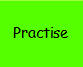     Choose a number from 0 to 100, write it in the box and then draw the tens and ones.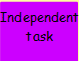 For each number, partition in into 3 different combinations of tens and ones.Draw the dienes to make the number first, then draw the tens and ones again to help you create your different combinations.Write each number into your book, and draw each combination and equation to match it below.Example:43|||| …   40 + 3||    ||… 20 + 23|    ||| … 10 + 3332                             54                           96                         77                           81     